RX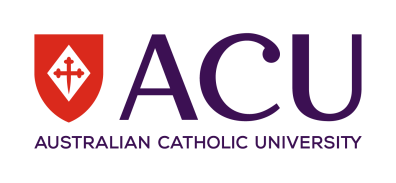 Application for PROCEDURAL APPEAL under the Student Appeals PolicySection A 	Personal detailsSection B 	Grounds for appealA decision can only be appealed on the following grounds.  Please select at least one of the criteria below:Failure to identify the grounds for procedural appeal may mean that your application is unlikely to be successful. Resubmission of the original case for review will not normally be accepted.Section C 	Type of AppealThere are different avenues of appeal according to the matter being appealed (refer to clause (17) of the Student Appeals Policy):An appeal to the relevant Executive Dean against the decision of a senior officer regarding an academic matter.An appeal to the relevant Director against the decision of the senior officer responsible for an administrative organisational unitAn appeal to the University Appeals Committee on the following matters:-	a decision of a Faculty Academic Misconduct Committee under the Student Academic Integrity and Misconduct Policy; or-	a decision by a Campus Dean or Discipline Committee under the Student Conduct Policy-	a decision by a Fitness to Study Committee under the Fitness to Study PolicySection D 	Subject Matter of Appeal (This will normally be the same as the original application for review)Where the subject matter of the appeal relates to a unit, please indicate:REVIEW/APPEAL HISTORY:Outcome of the formal application for review – RV stage(Only complete this section if appealing to the University Appeals Committee )Outcome of any formal application for appeal – RX stageFor an appeal to an Executive Dean/ Director against the decision of a senior officer under the Student Appeals PolicyExplain how you believe the review (RV stage) failed to comply with the procedures for conducting a formal review and/or consider the case and the evidence presented. Resubmission of the original case for review will not normally be accepted. If the application is being lodged after 20 working days of the notification of the RV decision, evidence of any compassionate or compelling circumstances that led to the delay is also required.Note: Ensure a copy of the previous RV form is attached, along with correspondence relating to this appeal.For an appeal to the University Appeals Committee against a decision under the Student Academic Integrity and Misconduct Policy or the Student Conduct PolicyProvide an explanation of the matter for appeal, documenting the case fully and attaching an additional sheet if necessary. All supporting documentary evidence must also be attached, and no new documentary evidence should be included. If the application is being lodged after 20 working days of the notification of a decision, evidence of any compassionate or compelling circumstances that led to the delay is also required.Note: Ensure a copy of any previous RV form is attached, along with correspondence relating to this appeal.Section E	Student DeclarationSection F	Decision – OFFICE USE ONLYProcess undertaken to consider the appealApplication: 		  Uphold	  RejectReasons for the decisionPenalty imposed and/or any conditions thereonNotification of outcomeOther officers to whom a copy of the notification of outcome was provided:Decision-makerThis form should be completed when a student wishes to lodge a procedural appeal against a decision under the Student Appeals Policy. Students should read the student appeals resources on the Student Portal as well as the Student Appeals Policy and Procedures for before lodging this application.  See  https://policy.acu.edu.au/document/view.php?id=220 and https://policy.acu.edu.au/document/view.php?id=224 The completed RX form should be lodged with the relevant Executive Dean or Director’s office, or with the Academic Integrity Team where appropriate within 20 working days of notification of the decision on which this application for appeal is lodged. Lodgement email addresses are available from the Associated Information tab in the Student Appeals Policy https://policy.acu.edu.au/document/view.php?id=220Received      /   /   Office use onlyStudent IDFamily Name Given Name(s)CourseCampusContact phoneYour ACU email There has been a failure to adhere to the following University regulation or policyThere has been a failure to adhere to the following University regulation or policyname of regulation or policy A penalty has been imposed which is inconsistent with the relevant University regulation or policyA penalty has been imposed which is inconsistent with the relevant University regulation or policyNew information is available that was not available to the student or decision maker at the time of the decisionNew information is available that was not available to the student or decision maker at the time of the decisionType of Appeal(a, b or c above)Unit CodeUnit TitleName of Lecturer in ChargeName of Senior Officer who made the decisionDate of that decisionReview decision as set out in the notificationName of Exec Dean, Director or Committee who made the decisionDate of that decisionAppeal decision as set out in the notificationI have read and understood the requirements of the Student Appeals Policy and of any regulation or policy relevant to this application for procedural appeal.I declare that the matter for which I am seeking a procedural appeal is not currently being, or has in the past been investigated and concluded under the Student Appeals Policy, Student Complaints Policy or the Student Conduct Policy.I declare that the information provided by me on this form is true and correct.  I also agree to the release of personal information about me for the purpose of processing this application.Student SignatureNot required if form is submitted from an ACU student email addressDate  StudentDate of written notification of outcome to student  Manager, Enrolments and Student Records  Executive Dean or Director  Lecturer in Charge  Lecturer in Charge  Head of School or Manager of Administrative Unit  Global Engagement (in case of International students)  Global Engagement (in case of International students)  Course Coordinator  Other (please specify)  Lecturer in ChargeNamePositionSignatureDate